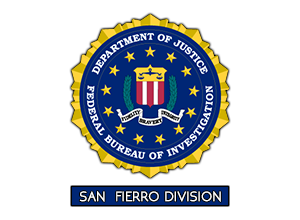 Formulaire de recrutement fédéral.L’ensemble des champs précédés d’une astérisque (*) sont obligatoires à remplir.INFORMATIONS ÉLÉMENTAIRES.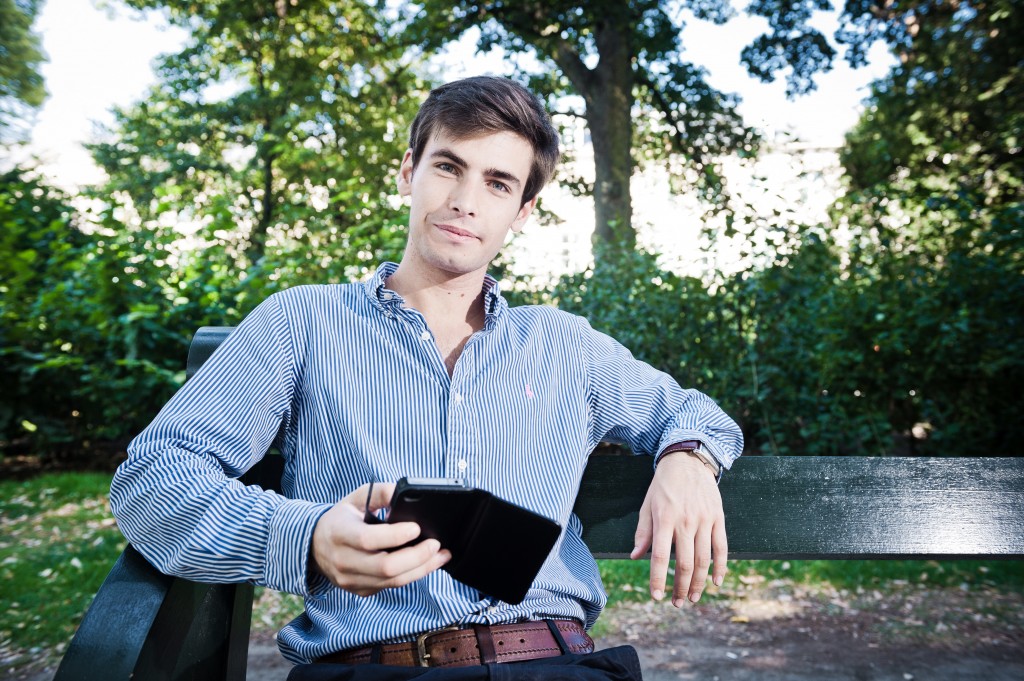 Nom* : ArmanPrénom* : TysonDate de naissance* : 11/04/1990Lieu de naissance* : San Fierro Medical CenterNationalité* : AmericaineSituation familiale : CelibataireCopie du permis de conduire*, du permis d’arme* et d’un extrait de votre casier judiciaire* :[IMG]http://rp.gtrp.info/aff_c.php?t=b&id=98902[/IMG][IMG]http://rp.gtrp.info/aff_c.php?t=g&id=98902[/IMG]INFORMATIONS SCOLAIRES :Établissement(s) secondaire(s) fréquenté(s) : San Fierro Elementary School West , Andrew Speak schoolÉtablissement(s) universitaire(s) fréquenté(s) : Academy George Washington, Law University of San FierroDiplôme(s) en votre possession : Higt School DiplomaINFORMATIONS ANNEXES :Possédez vous un véhicule ?NonCarte grise du véhicule : N/APossédez vous une maison ?Oui	Emplacement de votre maison : ((ID118)) 118 cite Eagle CA16615Informations dont vous voulez nous faire part :Je n’ai pas grand-chose à dire à mon sujetLETTRE DE MOTIVATION :Bonjour,Je me présente aujourd’hui par le biais de cette candidature au poste d’agent du FBI dans le secteur de San Andreas. Je vous annonce par la même occasion l’intérêt que je porte a votre entreprise mais aussi au entreprise gouvernemental qui font que San Andreas est une région prestigieuse des Etats- Unis.Parlons maintenant de moi :Agé de 25 ans je me présente pour mon premier emploi, je sais que c’est risqué de me présenter directement a une unité que je qualifierai d’Elite mais c’est quelque chose qui me tient à cœur et j’espéré pouvoir avoir la chance de réponde à vos attente afin de me joindre à vous et de protéger le pays et ses habitants de la force dont il me suffira. Pourquoi rejoindre le Fédéral Bureau of Investigation?Il y a peu j’ai tenté ma chance dans la San Andreas Police Département mais malgré 2 envoie de candidature je n’ai pu me présenter à mes test pratique par manque de motivation et par des raisons personnel. Mais maintenant ma famille m’a redonner confiance et m’a remotiver à trouver un travail honnête et qui me plait, et c’est ce que je compte faire en rejoignant le FBI.De plus si j’obtiens une réponse positive de votre part ce sera ma première fois dans la société et la vie active.Je compte m’investir au maximum dans mon travail et aider la population en danger en risquant s’il faut ma vie ! De plus les enquêtes que j’ai pu voir de mes yeux ont l’air intéressantes et compliquer mais j’aime la complication et les énigmes !Mon objectif dans ce travail :Mon objectif est simple : me dévoué pour mon pays et aider le peuple Américain dans des situations dangereuse ! Je me dévoue aujourd’hui dans l’ambition de défendre mon peuple et mon pays contre toute attaque criminelle et terroriste ! Aussi d’aider mes collègues que ce soit homme ou femme dans leur vie car travailler dans les forces de l’ordre et quelque chose de difficile à vivre : des mort sur la conscience, des boucheries que l’on voit de nos yeux, etc… CURRICULUM VITAE :Tyson Arman118 cité Eagle | San Fierro | (tel) 15-94-93 | (email) Tyson_Arman@hotsf.netExpérienceJ’ai eu pendant mon éducation la Law University of San Fierro des activités pratiques qui nous mettaient dans la peau d’agent de police, de sécurité, du FBI, ect… Et ces activités m’ont beaucoup plus et m’on donner une motivation qui me donne maintenant envie de travailler dans les forces de l’ordre.EducationJ’ai eu une éducation longue et difficile mais je me suis toujours accrocher ! J’ai fait toutes mes études dans la ville de San Fierro dans des écoles tel que :Etablissement secondaire :La  San Fierro Elementary School West , Andrew Speak schoolEtablissement Universitaire :Établissement(s) universitaire(s) fréquenté(s) : Academy George Washington, Law University of San FierroMais j’ai aussi était éduquer par ma sœur ainée qui a une connaissance dans le métier d’agent de police car s’en est une elle-même !Diplôme :Je possède le diplôme : de la Law University of San Fierro:[url=http://www.noelshack.com/2015-26-1435333470-diplome-droit.png][img]http://image.noelshack.com/minis/2015/26/1435333470-diplome-droit.png [/img][/url]De la George Washington Academy :[url=http://www.noelshack.com/2015-26-1435333853-diplome-droit.png][img]http://image.noelshack.com/minis/2015/26/1435333853-diplome-droit.png[/img][/url]Et pour me contacter :Voici les informations qui pourront me contacter en cas de besoin :Adresse :118 cite Eagle CA16615Téléphone portable :15-94-93Email :Tyson_Arman@hotsf.netINFORMATIONS OUT OF CHARACTER :Prénom : ThibautÂge : 14 Avez-vous TeamSpeak, si oui, avez-vous un micro ? Oui je posséde TeamSpeak et un micro (pas de très bonne qualités mais qui fonctionne)Pourquoi voulez-vous rejoindre le FBI (mini 10lignes) :La faction FBI n’est pas très connu mais je pense que je peux m’y plaire et j’ai déjà vu des membres très RolePlay se balader avec lesquels j’ai pu faire des scènes intéressantes et que je n’oublierais pas. Apres avoir était en manque de motivation sur le serveur je reviens dans les buts de rejoindre le FBI. Je compte m’y investir longuement et je vise le rang 5 voire 6 et plus haut si possible ! J’ai déjà pu tenter sur d’autre serveur le RP FBI qui m’a beaucoup plus mais je l’avais laissé de côtés et maintenant je veux retenter ma chance et me redonner de la nostalgie ! Je suis souvent disponible, je suis aussi motiver et j’aime le RP légal et la faction là en possédé un unique au autres.Contrat factionPrécisions OOC :Les dossiers n’étant pas rempli dans leur intégralité ne seront pas lus, les dossiers comportant un nombre trop important de fautes d’orthographes seront refusés d’office, nous ne recherchons pas de personnes sachant déjà tirer à la M4A1 et ayant fait trois fois l’Irak et sept fois l’Afghanistan, ni de personnes ayant déjà le diplôme de la FBI Academy.En dépit de cela, soyez honnête dans votre candidature, et ne mentez pas dans vos motivations, nous le remarquerons et vous serez exclu de la formation avant même de l’avoir débuté.Le FBI est une faction nécessitant de la disponibilité et un certain engagement, si vous n’êtes pas en mesure de fournir ces deux critères, vous pouvez d’ores et déjà passer votre chemin.Vous devez demander votre casier auprès de la SAPD et ceux-ci doivent vous fournir un message forum contenant votre casier, l’inscription ** Le casier de blabla est vierge ** dans la candidature entraînera un refus automatique.Votre motivation et votre curriculum vitae doivent être construits selon les règles de l’art, pour cela, inspirez vous de modèles que vous pourrez trouver sur Google.Préambule :Je prête le serment, moi, Prénom NOM, que les informations que je délivrerai à travers ce formulaire sont entièrement vraies, dans le cas échéant, je serai poursuivi pour les faits de Faux Serment par le bureau fédéral d’enquête.Par le même serment, je m’engage à respecter l’ensemble des lois en vigueur dans l’État de San Andreas, que ce soit pendant ma formation ou durant ma carrière dans les services fédéraux.J’autorise les services fédéraux à enquêter sur ma personne, de la manière qu’ils jugeront nécessaire, et j’accepte d’être exclu de la formation si mon formateur juge que je ne suis pas apte ou que j’ai enfreint la loi de l’État de San Andreas.NOM_Prénom m'engage à payer la somme de 50.000$ à Eckhart KRIEGEN ou à Lucas KRIEGEN si je leave, ou si je suis virer avant la fin de ce contrat qui est de 3 semaines. Je m'engage également à respecter les règles de la faction, et affirme avoir lu les posts importants de celle-ci afin que tout se déroule pour le mieux. Je m'engage également à respecter les conditions attribuées par le staff (celles qui apparaissent ci-dessous).» Le fait de poster dans une faction, et de ne pas quitter votre faction actuelle.
» Le fait de poster en tant que chef faction, et de ne pas quitter votre faction actuelle.Si un de ces conditions n'est pas respectée, je reconnais le fait que le chef est en droit de me destituer de mes fonctions, et de me réclamer la somme de 50.000$ si mon contrat n'a pas atteint le temps imparti. Si je suis dans l'incapacité de payer ce contrat ou encore que je refuse de payer celui-ci, j'accepte également de suivre l'un de ces procédés qui apparaît ci-dessous.1er procédé: Saisie de l'argent + jail 20 min.
2e procédé: Si l'argent n'est pas présent: Saisie des biens + jail 30 min.
3e procédé: Si l'argent et le(s) bien(s) ne sont pas présents: Saisie de 3 levels + jail 60 min.

_______________________________Par la même condition, je m'engage à ne divulguer aucune information, qu'elle soit IC ou OOC, concernant le FBI, sous peine d'être banni de la faction ad vitam aeternam.Si je viens à quitter le FBI pour me diriger dans une faction illégale, j'accepterai le CK automatique de mon personnage. Cependant, si mon personnage reste dans les factions légales, je ne serai pas CK.